１－４「ギヤシステムを理解する」歯車のしくみを活用しよう　　年　　組　　番　　　氏 名　　　　　　　　　　　課題　ペットボトルを持ち上げてみよう！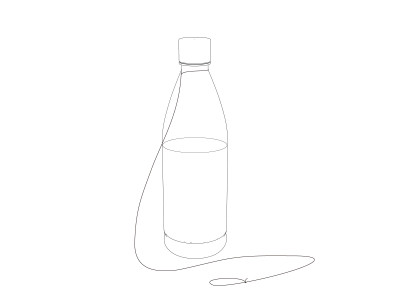 （１）準備しよう① ペットボトル（500ml）を準備しよう② ペットボトルの半分の高さまで水を入れよう③ 巻き上げのためのひもをペットボトルに付けよう（２）製作した「ギヤシステム」をもとに、歯車の組み合わせを工夫してペットボトルを持ち上げてみようどのように工夫することで、ペットボトルを持ち上げることができたか書いてみよう課題　「満タン」に水が入ったペットボトルを持ち上げてみよう！ペットボトルを持ち上げるためにどんな工夫をしたか書いてみよう